d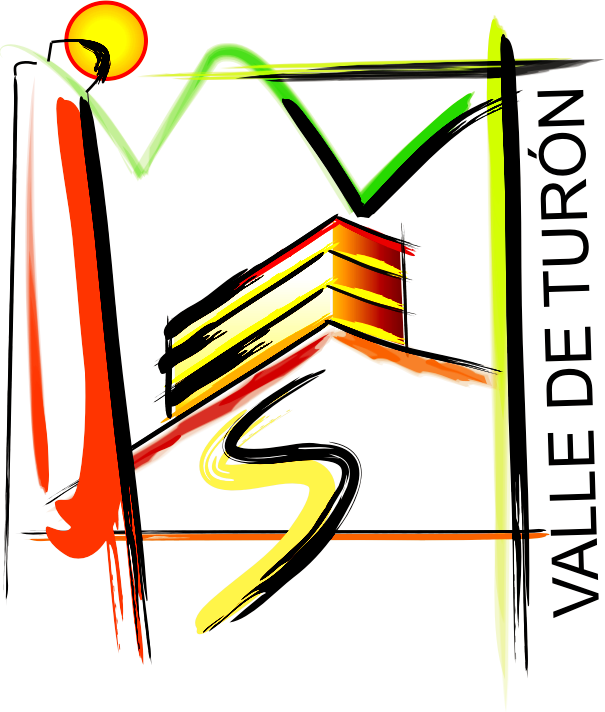 EXCURSIÓN AL PICO POLIO Y SAN JUSTOOrganiza Grupo de montaña San Bernardo de MieresEXCURSIÓN ESPECIAL PARA LOS ALUMNOS DEL IES VALLE DE TURÓNDía: 28 de diciembre de 2022Salida: 9.00, de la parada de La Cuadriella, en la FarmaciaLlegada: 14.30, parada de La CuadriellaRecomendaciones:Llevar calzado cómodo para caminarRopa de abrigoBocadillo, agua y lo que apetezcaNOTA***: Pueden sumarse padres y profesoresAnimaos a participar!!!!!